DR. FARIDA   OBJECTIVE To work in an organization that provides medical, dental and clinical services where I can utilize my knowledge and clinical skills gained from my past associations with valuable medical and dental institutions in an efficient and effective manner to contribute towards its success.PROFESSIONAL & ACADEMIC EDUCATION                      EDUCATION		                      INSTITUTE / AUTHORITY		                            YEARBachelors of Dental Surgery (B.D.S)      	            Hamdard University and Dental Hospital                                        2010     Intermediate – Science Pre-Medical                  Board of Intermediate Education - Karachi                                       2005           (GCE A-levels equivalent)                                  Sir Syed Government Girls College             Matriculation – Science                                 Board of Secondary Education – Karachi                                        2003        (GCE O-levels equivalent)                                     Falcon House Grammar SchoolWORK EXPERIENCEMarch 2016 - Present  General  DentistMy responsibilities are:Diagnosis & treatment planning.Surgical and non surgical extraction.Fabrication and designing of metallic, acrylic and  speciality  dentures,   preparation  of  PFM, CERAMIC & ZIRCONIUM  crown and bridges.Designing and studying of cephalometric  X-RAY ,  designing of Habit Breaking Appliances and mouth guard, bonding, banding and bracketing of teeth and almost all orthodontic procedures.Manual and rotary root canal of single and multi rooted teeth , Apicectomy of infected root teeth. Pulpectomy , pulpotomy,  fit and fissure sealant, flouride  application and stainless steel crown  of paediatric  patients.Tooth colour  filling of composite . Also GIC and amalgum filling done where required.Cosmetic procedures such as Zoom in office bleaching, home bleaching, veneers, lumineers  and teeth  jewellery.   AL FIDA MEDICAL CENTRE                                                                                                        March 2015- October 2015     General  Dentist  My responsibilities are:Diagnosis & treatment planning.Surgical and non surgical extraction.Fabrication and designing of metallic, acrylic and  speciality  dentures,   preparation  of  PFM, CERAMIC & ZIRCONIUM  crown and bridges.Designing and studying of cephalometric  X-RAY ,  designing of Habit Breaking Appliances and mouth guard, bonding, banding and bracketing of teeth and almost all orthodontic procedures.Manual and rotary root canal of single and multi rooted teeth , Apicectomy of infected root teeth. Pulpectomy , pulpotomy,  fit and fissure sealant, flouride  application and stainless steel crown  of paediatric  patients.Tooth colour  filling of composite . Also GIC and amalgum filling done where required.Cosmetic procedures such as Zoom in office bleaching, home bleaching, veneers, lumineers  and teeth  jewellery.PABANEY DENTAL & ORTHODONTIC CLINIC						 October 2011 - November 2013 Dental ConsultantDuring my association with the clinic my major responsibilities included;Diagnosis & treatment planningSurgical & Non Surgical extraction of teeth,  extraction  of orthodontic teeth, biopsy of tissues.Fabrication and  designing  of metallic and acrylic denture, crown bridge preparation.Designing and studying of the cephalometric   X-ray, Bracketing of teeth and almost all orthodontic proceduresRoot canal of single rooted and multi rooted teeth, pulpectomy , pulpotomy.Teeth coloured filling of all teeth, Done  Amalgam and GIC  filling too. Also aware of sandwich technique and Preventive  Resin Restoration.Efficient in handling and treating pediatric and geriatric patients.HAMDARD UNIVERSITY AND DENTAL HOSPITAL						 October 2010 - October 2011DENTAL HOUSEOFFICERHouse job included rotations in following departments:History taking, diagnosis  and treatment  planningExtraction of teeth surgically and non surgicallyPlacement of IMF and Arch bar platesFabrication and designing of Acrylic and cast metal dentureCrown and Bridge preparationBanding, Bonding and Bracketing of teeth.Designing of cephalometric  X-RAY.Studying and interpretation of the readingsWire work of z- spring, labial bow, adam’s claspPlacement  of springs and elastics over the brackets.Root canal of single rooted and multi rooted teeth both by manual k files, manual Protrapers and by rotary.Pulpotomy and Pulpectomy of Pediatric  patients.Restoration of anterior and posterior teeth by both Amalgum and tooth coloured fillings.SEMINARS & WORKSHOPSVisited different schools in Abu Dhabi and delivered presentation on ORAL HYGIENE AWARNESS.1ST National Conference on Primary Dental Health organized by Pakistan Dental Association Karachi workshop certificate on Advanced Rotary (IRACE) held on 26th _ 27th October 2013 at Dow International Medical And Dental College.Certificate in recognition of Participation in Continuing Dental Education Programme on Gingivitis & Periodontitis  April, 2012 at Liaquat College Of Medicine & DentistryCertificate of Appreciation in 5th Annual Dental Symposium in the Oral Maxillofacial Surgery Workshop on ‘’Dentoalveolar Surgery’’  at Dr. Ishrat-ul-Ebad Khan Institute of Oral Health Sciences, DUHS on 23rd November, 2011.Certificate of Appreciation in 5th Annual Dental Symposium in the Operative Dentistry Workshop on ‘’GBR(Guided Bone Regeneration)’’ at Dr.Ishrat-ul-Ebad Khan Institute of Oral Health Sciences , DUHS on 22nd November , 2011. Certificate of participation in the HANDS-ON-WORKSHOP on the ‘’BLS (Basic Life Support)’’ held at Skill Development Centre Hamdard University Hospital, Karachi on Saturday, October 8 2011.Certificate of participation in the ‘’1st Pakistan International Orthodontic Conference’’   held from 23-25 September 2011 at CPSP, Karachi. Certificate of participation in the “1st Pakistan International Orthodontic Conference” for attending   “PROSTHODONTICS SESSION’’ held on 25th September 2011 at CPSP, Karachi.Certificate of participation in the ‘’1st International Pakistan Prosthodontics Association Symposium  for attending hands on workshop of dental implants at CPSP Karachi ON 25TH September 2011’’.Certificate of participation in the symposium on ‘’Effective Treatment Of Dentine Hypersensitivity ’’ conducted by COLGATE-PALMOLIVE.RESEARCH done on ‘’Prevalence And Association Of Dry Socket’’ with Professor Dr. Tahir Ali in a joined group.  Presented in the Preliminary Program For 1st IADSR International Conference (APRIL 22-24, 2011). Published in International Association Of  Dental   Research (abstract no 151734).Certificate on attending the ‘’General Dentistry Clinical Program – Basic Course’’ held from 4th Jan 2011 to 1st march 2011 at Khan”s  Institute Of Higher Dental Education.Certificate of participation in the educational activity of ‘’Dental Diseases In Human Health’’ at Aga Khan University  on 24 Feb 2011.Certificate of participation in a DEBATE COMPETITION   in ‘’ 1st Asian Congress On Dental Education & Research’’   on 19 Feb 2011.Certificate of Attendance in ‘’1st Asian Congress On Dental  Education  & Research’’ from 18 – 20 Feb 2011.Certificate of participation in the “1st Restorative Dentistry Symposium Tommorow’s  Dentistry Today’’ held at Fatima JIinnah Medical And  Dental College On 16 AUG 2009. Certificate of participation in Seminar on ‘’Childhood Pneumonia & Meningitis Recent Advances’’ held at Agha Khan University on JAN 31 2009.Participation in general public awareness program held at Agha Khan University  on ‘ ’Oral Cancer’’. Certificate of participation and services rendered in ‘’Kids & Femina Expo  2008’’ at Colgate  Dental Clinic.COMPUTER LITERACYMicrosoft Office applicationWindows XP / Windows 7 PERSONAL INFORMATIONLanguages:                                      				English, Urdu & Gujrati.Driving license                                                                              UAE, PAKISTAN.   ACITIVIES & INTERESTSReading.				Sports.Job Seeker First Name / CV No: 1718994Click to send CV No & get contact details of candidate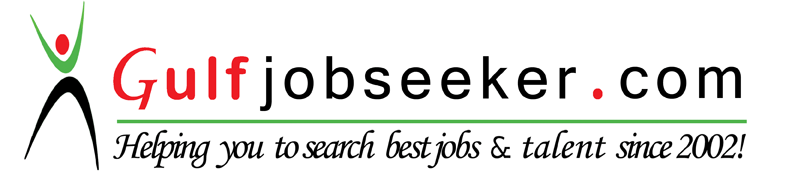 